Stimmzettel 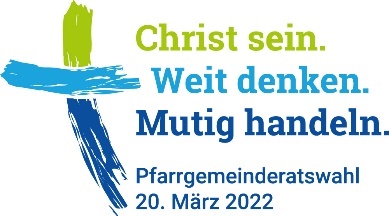 für die Wahl des Gemeinderates am 20. März 2022 
(gemäß § 11 Abs. 2 der Wahlordnung für Gemeinderäte in denMuttersprachigen Katholischen Gemeinden) WahlbestimmungenJede/r Wähler/in hat       Stimmen; es dürfen also maximal       Namen angekreuzt werden.Jede/r Kandidat/in kann nur eine Stimme erhalten.Ungültig sind (gemäß § 13 Abs. 1 der Wahlordnung für Gemeinderäte):Stimmzettel, auf denen mehr als       Namen angekreuzt werden (wenn mehr Namen angekreuzt werden als Kandidaten/innen zu wählen sind).Stimmzettel, die unzulässig gekennzeichnet sind.WW11Muttersprachige Gemeinde:NameVornameAlterBerufStraßePLZ, WohnortOOOOOOOOOOOOOOOO